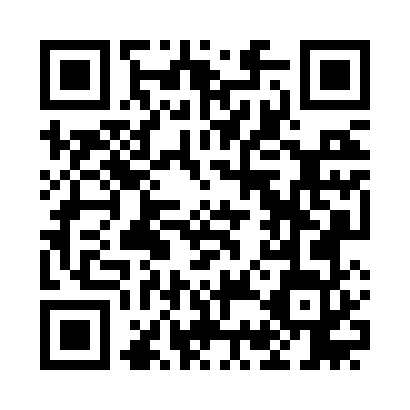 Prayer times for Zsirostanya, HungaryMon 1 Jul 2024 - Wed 31 Jul 2024High Latitude Method: Midnight RulePrayer Calculation Method: Muslim World LeagueAsar Calculation Method: HanafiPrayer times provided by https://www.salahtimes.comDateDayFajrSunriseDhuhrAsrMaghribIsha1Mon1:294:3512:346:028:3211:162Tue1:314:3612:346:028:3211:153Wed1:334:3712:346:028:3111:144Thu1:354:3712:346:018:3111:125Fri1:374:3812:346:018:3111:116Sat1:404:3912:356:018:3011:097Sun1:424:4012:356:018:3011:088Mon1:454:4012:356:018:2911:069Tue1:474:4112:356:018:2911:0410Wed1:504:4212:356:008:2811:0211Thu1:524:4312:356:008:2711:0012Fri1:554:4412:356:008:2710:5813Sat1:574:4512:365:598:2610:5714Sun2:004:4612:365:598:2510:5415Mon2:034:4712:365:588:2410:5216Tue2:054:4812:365:588:2310:5017Wed2:084:4912:365:588:2210:4818Thu2:114:5012:365:578:2110:4619Fri2:134:5112:365:578:2010:4420Sat2:164:5212:365:568:1910:4221Sun2:194:5312:365:558:1810:3922Mon2:214:5512:365:558:1710:3723Tue2:244:5612:365:548:1610:3524Wed2:274:5712:365:548:1510:3225Thu2:294:5812:365:538:1410:3026Fri2:324:5912:365:528:1310:2827Sat2:345:0112:365:518:1110:2528Sun2:375:0212:365:518:1010:2329Mon2:405:0312:365:508:0910:2030Tue2:425:0412:365:498:0710:1831Wed2:455:0612:365:488:0610:15